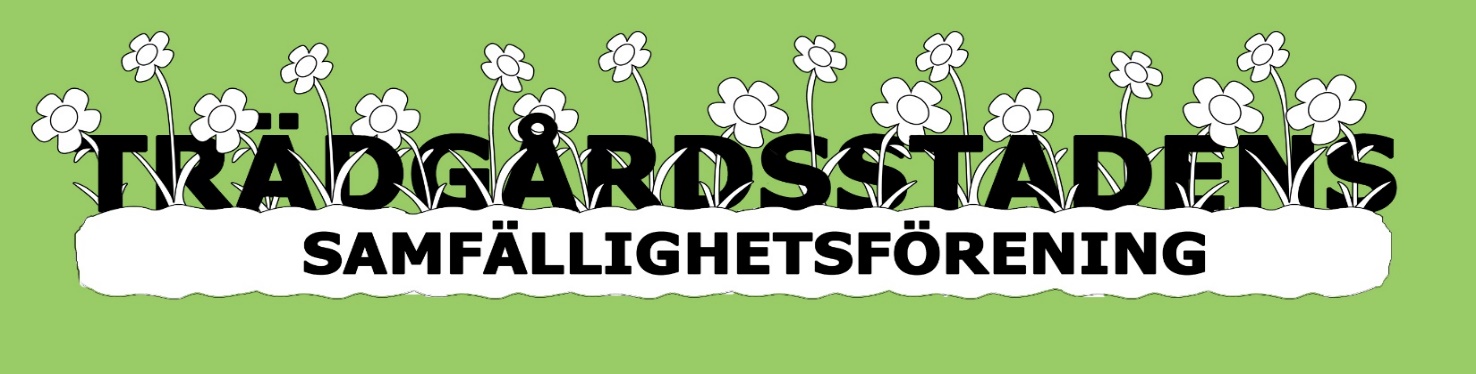 Verksamhetsberättelse 2020Styrelse: Styrelsen har under 2019 bestått av:William Ajamlou ordförandeCamilla Berntsson  kassörTherese Palmvist sekreterareSara Bylund ordinarie ledamotFarid Jasim ordinarie ledamotDaniel Skiöld suppleant / HemsidesansvarigOla Löhman suppleantFirmatecknare:Firmatecknare har varit ordföranden och kassören var för sig.Revisorer:Av årsstämman valda revisorer har varitLars Marén, sammankallande Lars Styrud Sten Svensson, revisorssuppleant.Valberedning: Valberedning under året har varitLars Marén, sammankallandeInger Thunvik Ole KjöllerÅrsstämma: 2019 årsstämma hölls den 23 mars.Styrelsens arbete: Under året har styrelsen haft 11 protokollförda möten.Städdagar/Alleman ut:Under året har vi haft 2 Trädgårdsdagar där områdets boende har medverkat, 2019-05-11 0ch 2019-10-05Sommarunderhåll:Sommar underhåll har varit väldig bristfällig sommaren 2019 pga. trasiga maskiner och brist på sommararbetare Vinterunderhåll: För snöröjning och halkbekämpning har föreningen anlitat Salander.Övrigt underhåll: Daniel Skiöld & Styrelsen har städat och hållit området rent från skräp.FörsäkringarFöreningens byggnader är försäkrade hos Länsförsäkringar.Styrelsen och kassören är ansvarsförsäkrade.Verksamhet under 2019
Målning av Garage dörrarInspektion av alla Garage. Lagning av taket till förrådetArbete med att få bort olovlig fiber från våra mark (Svensk infrastruktur har grävs bort sina kablar)Påbörjat arbete med dränering av gräsytor.Framtaget förslag för Alle man ut
Trädgårdsstadens samfällighets styrelse 2019:Daryyoush William Ajamlou    		Camilla BerntssonOrdförande                                               	Kassör Therese palmqvist         		Sara BylundSekreterare     			LedamotFarid Jasim         			        Ledamot        			Ola Löhman			Daniel SkiöldLedamot			Ledamot                             